ОБЩИНА ГУРКОВО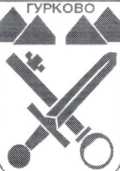 гр. Гурково 6199, обл. Ст. Загора, бул. "Княз Ал. Батенберг" 3
тел.: КМЕТ - 04331/ 2260, ГЛ.СЧЕТОВОДИТЕЛ - 04331/ 2084,
ФАКС 04331/ 2887, e-mail qurkovo obs@abv.ba.ОБЩИНСКА АДМИНИСТРАЦИЯ ГУРКОВО ВИ УВЕДОМЯВА, ЧЕ ВЪВ ВРЪЗКА С ПРОВЕЖДАНЕ НА ПРАЗНИКА НА ОБЩИНА ГУРКОВО НА 04.09.2020 Г. И „БИО РАЛИ С МАГАРЕШКИ КАРУЧКИ 2020" НА 05.09.2020 ГОД. Е СЪЗДАДЕНА ВРЕМЕННА ОРГАНИЗАЦИЯ НА ДВИЖЕНИЕТО СЪС ЗАПОВЕД № 3-396/25.08.2020 ГОД. ВСИЧКИ ГРАЖДАНИ,КОИТО ИМАТ ПАРКИРАНИ АВТОМОБИЛИ ПО ДОЛУПОСОЧЕНИТЕ УЛИЦИ И ПАРКИНГИпаркингите до община Гурково и площад „ Войвода Генчо Къргов" и ул. „ Опълченска" паркинга на площад „ Освобождение" до магазин „ Багира" на бул. „ Княз Александър Батенберг"Бул. „ Княз Александър Батенберг" - от ул. „ Атанас Манчев" на север до ул. „ Васил Левски"Ул. „Генерал Гурко" в участъка от ул. „ Генерал Столетов" до ул. „ Опълченска"Ул. „ Опълченска" в участъка от бул. „ Княз Александър Батенберг" и ул. „ Пенчо Славейков”Ул. „ Шести септември" в участъка от бул. „ Княз Александър Батенберг" до ДГ „ Латинка" гр. Гурково Бул. „ Княз Александър Батенберг" - в участъка от ул. „ Прохода" до ул. „Александър Стамболийски"Ул. „ Генерал Гурко" в участъка от ул. „ Прохода" до ул. „ Александър Стамболийски"ул. „ Александър Стамболийски" в участъка от ул. „ Генерал Гурко" и бул. „ Княз Александър" Батенбергул. „ Хан Аспарух" в участъка от ул. „ Генерал Гурко" до ул. „ Михаил Греков"ул. „ Михаил Греков" в участъка от ул. „ Хан Аспарух" на север до ул. „ Отец Паисий Хилендарски"СЛЕДВА ДА ГИ ОСВОБОДЯТ ДО 17 ЧАСА НА 04.09.2020 ГОД.ЖИТЕЛИТЕ И ГОСТИТЕ НА ГРАДА ЗА ПРАЗНИЦИТЕ МОГАТ ДА ПОЛЗВАТ ПАРКИНГИТЕ ДО АВТОГАРА ГУРКОВО И ПАРКИНГА НА УЛИЦА „ПРОХОДА" ДО СТАРАТА БАНЯ